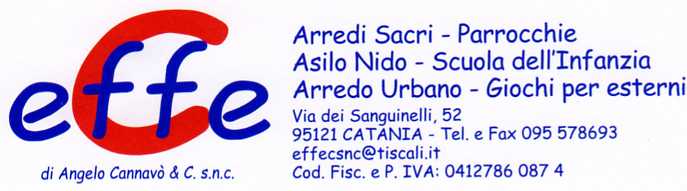 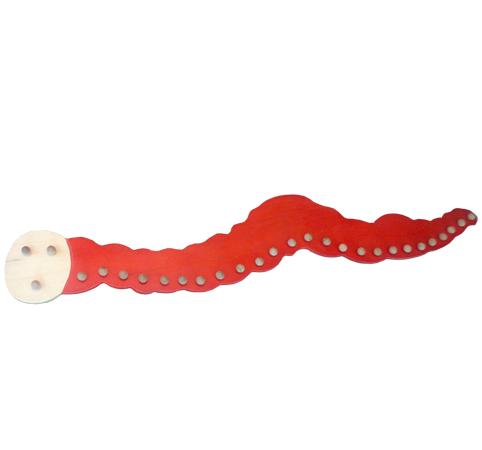 Descrizione:Portabavaglie bruco, in multistrato, 200x27 cm,composto da 25 posti, fissaggio a muro.
Categoria:AppendiabitiCodice: PA01005